彭州市市场监管局开展电取暖器产品质量专项检查冬季是电取暖器销售使用的高峰期，电气火灾也进入了高发期。为有效预防因假冒伪劣电取暖器具造成的火灾事故，确保辖区群众温暖安全过冬，1月29日，彭州市市场监督管理局稽查科、质量科、通济所联合开展电取暖器具专项检查。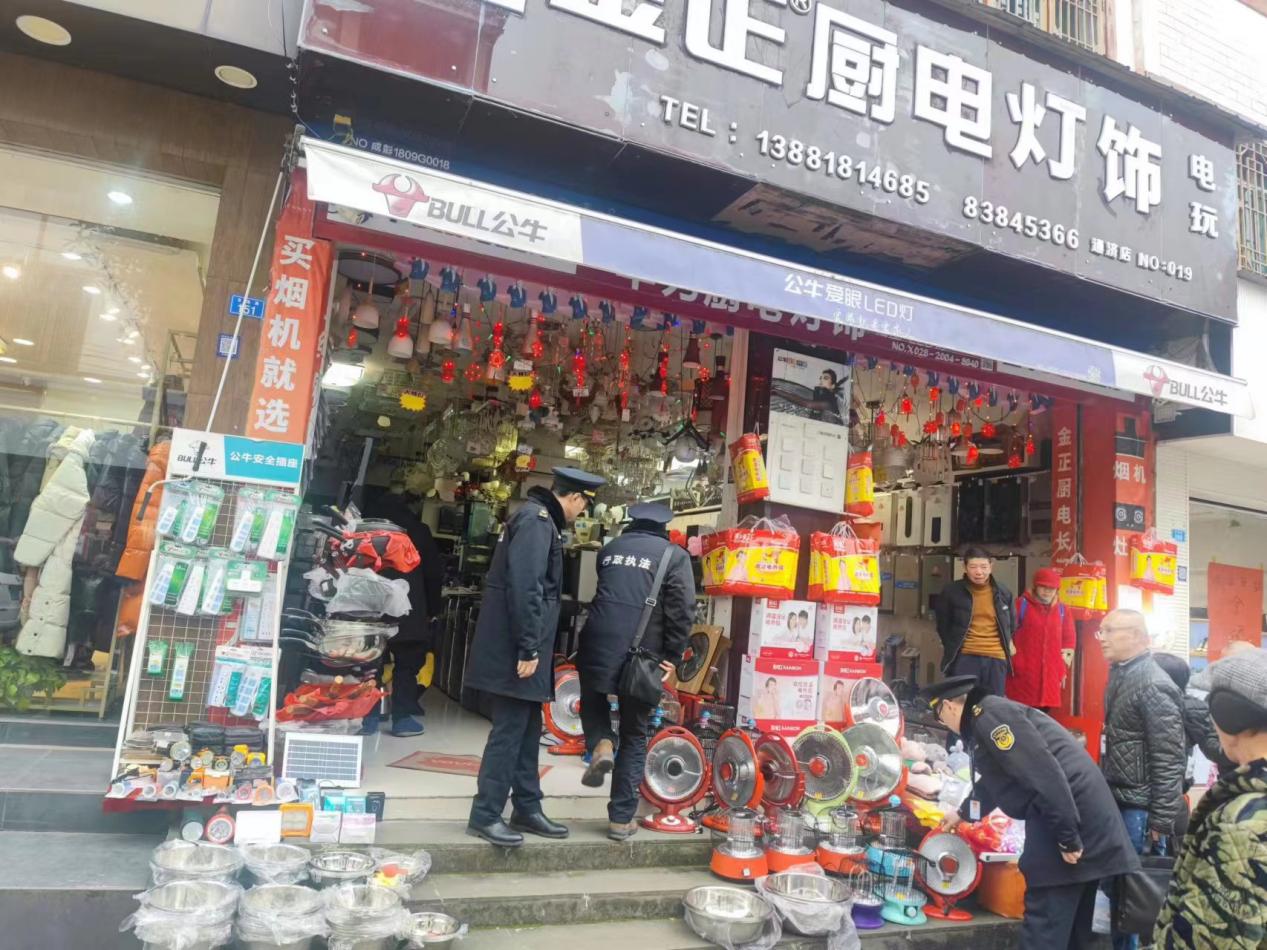 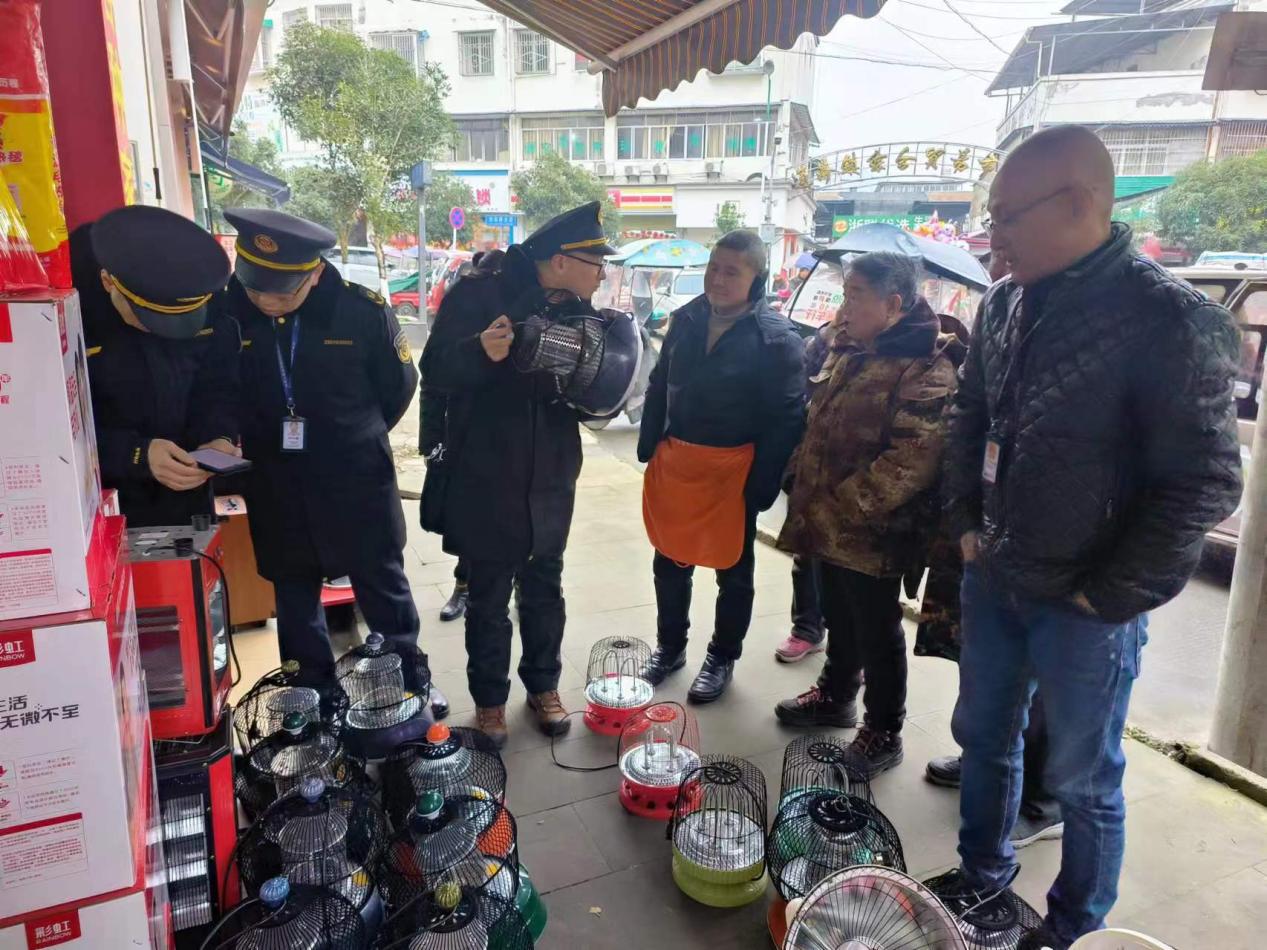 此次专项检查以售卖取暖电器的小家电经营门店为重点对象，重点对该类产品有无3C强制认证标识、有无合格证、有无防倾倒装置等进行了检查。通过核对产品名称、生产厂家、规格型号、商标等信息，检查其产品质量是否符合国家相关标准。检查过程中，执法人员还向商户和消费者宣讲了相关法律法规知识，督促经营户要提高守法经营意识，规范进货渠道，同时引导消费者正确选购和使用取暖产品，提高安全意识。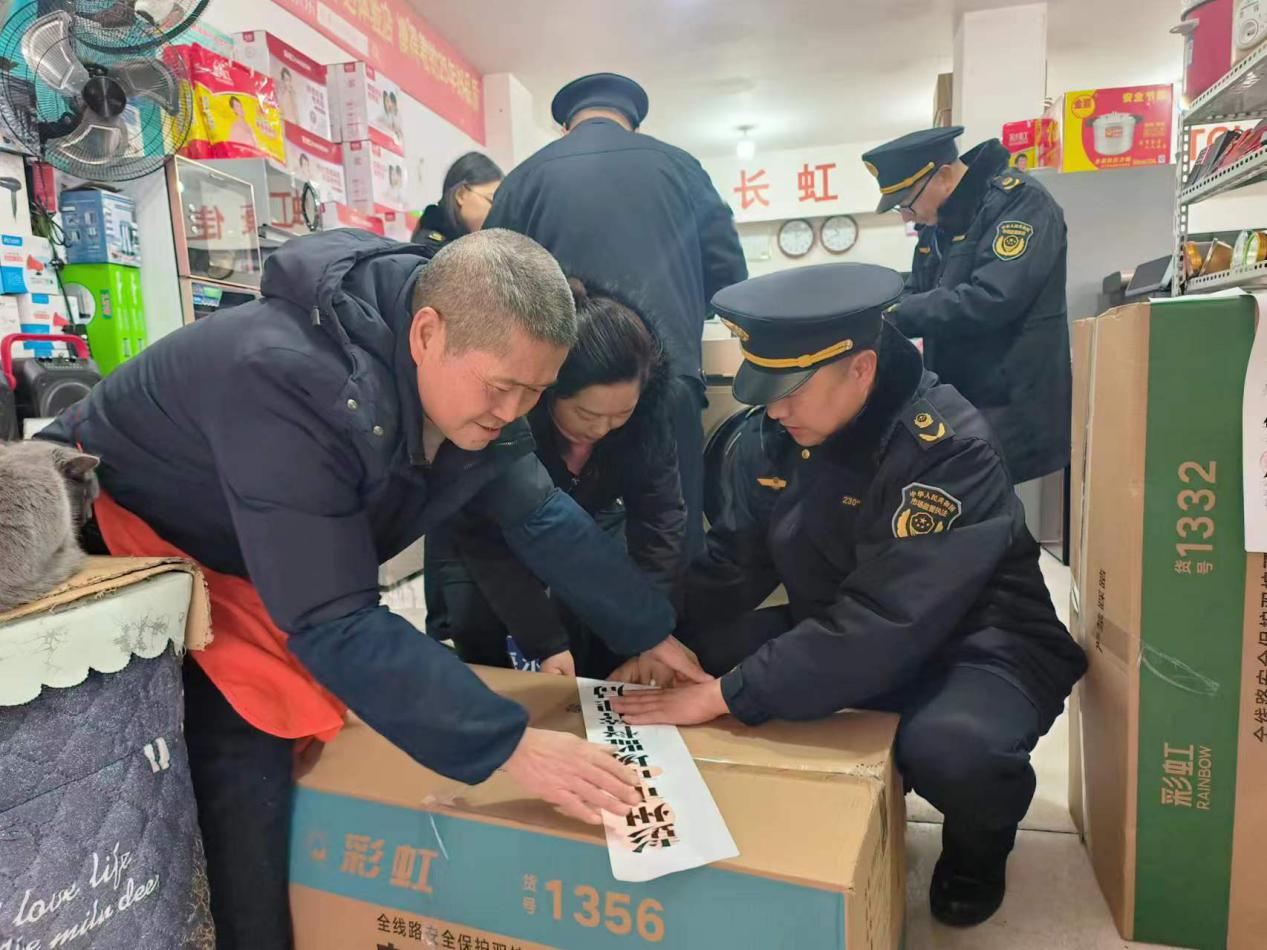 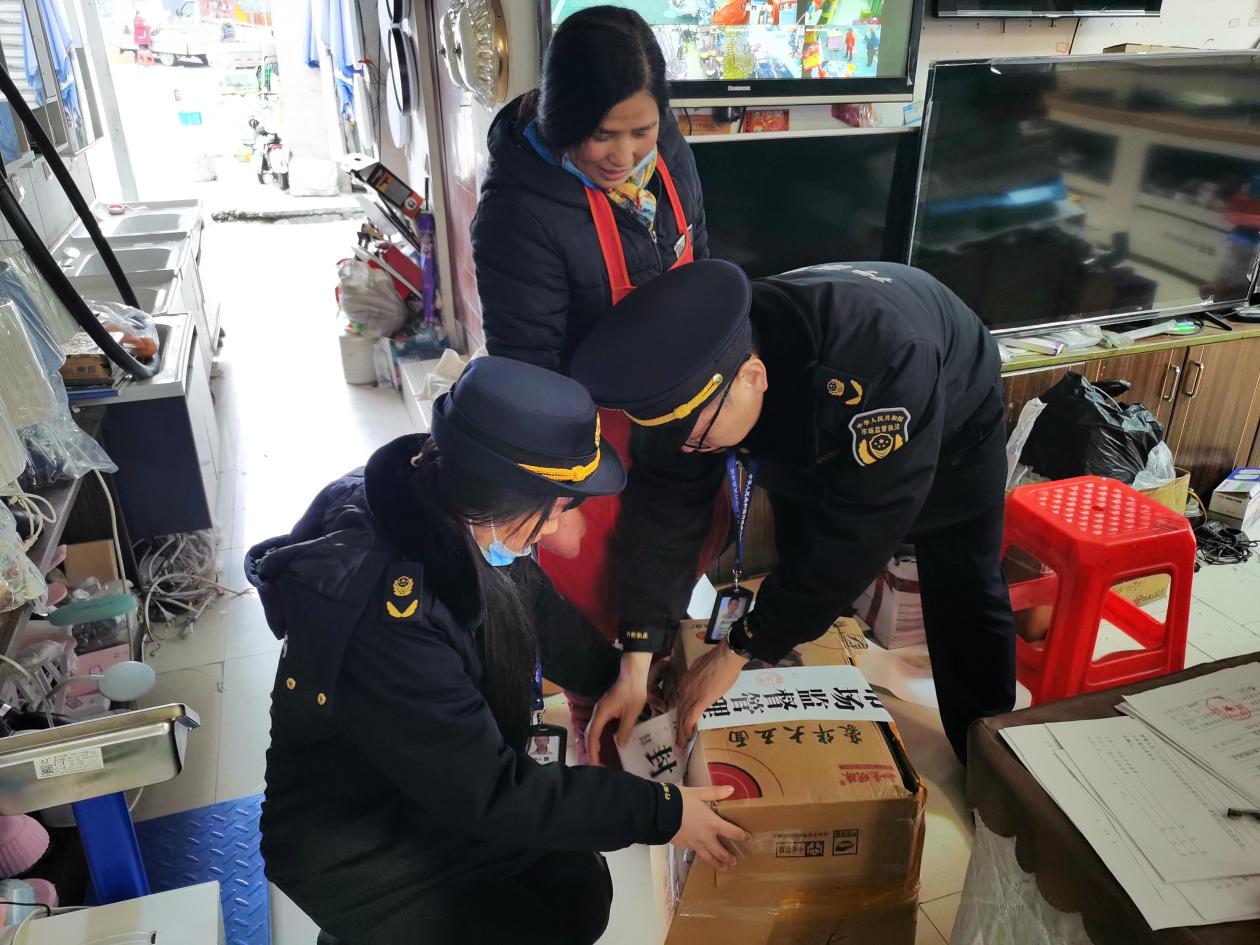 此次专项检查，共出动执法人员25人次，检查电取暖器经营户12家，查封扣押涉嫌销售不合格取暖器13台。下一步，彭州市场监管局将常态化加强电取暖器产品质量监管，依法严肃查处生产销售不合格产品的违法行为，加大电取暖器安全常识宣传。请广大消费者在购买取暖器时认准3C认证标识和产品合格证，使用电暖器时一定要远离易燃易爆品，电暖器电源必须使用合格的、带地线的三孔插座。（梁亚）